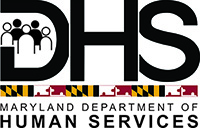 Maryland’s Human Services AgencyAmendment 1The Department of Human ServicesSolicitation Number:  WIC.SSA.21.001. September 9, 2020 Dear Prospective Offerors: This amendment is being issued to amend certain information in the above-named RFP. All information contained herein is binding on all Offerors who respond to this RFP. Specific parts of the RFP have been amended. The changes are listed below. New language has been double underlined and marked in bold (i.e. word), and language that has been deleted has been marked with a strikethrough (i.e. word)ADDED  EXHIBITS:, Exhibit 1 Incident Report, Exhibit 2 DAO Walk Thru- Hand Wand ProceduresExhibit 3 Public Safety 3.2.2.8	Qualifications VerificationOn the first day of the Contract and upon replacing a Guard, the following information will be submitted to the Contract Monitor or his/her designee:3.  Copies of Guard’s resume that reflects two (2) years of   experience in security/law enforcement; 1.8.1 EMARYLAND MARKET PLACE ADVANTAGE	Bids for this solicitation are being accepted solely via email to the procurement office eMMA.  Bidders shall elaborate on items in Specifications only when requestedBids for this solicitation are being accepted solely via MMA.  Bidders shall elaborate on items in Specifications only when requested